Макарова Анна АфанасьевнаЗвание: ефрейтор № записи: 1531564268Архивные документы о данном награждении:I. Приказ(указ) о награждении и сопроводительные документы к нему- первая страница приказ или указа- строка в наградном спискеМедаль «За оборону Сталинграда» 

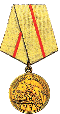 